Arduino-ны қолдана отырып, енгізілген басқару жүйесіArduino PID контроллері• PID дискретті алгоритмін табыңыз (қалам мен қағазды қолдана отырып) - немесе сізде қолданыстағы алгоритм бар шығар• Arduino бағдарламалауының көмегімен PID алгоритмін жүзеге асырыңызКері байланысты (PID) басқару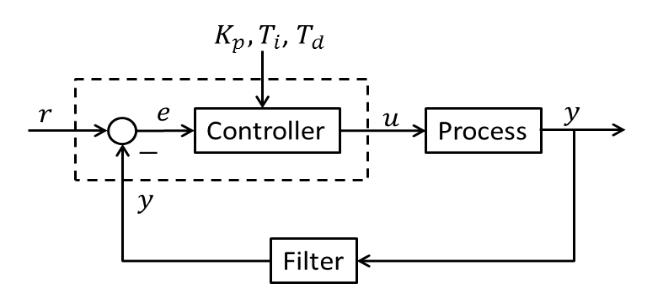 	Кері байланысты (PID) басқаруКері байланыс (PID) басқару жүйесі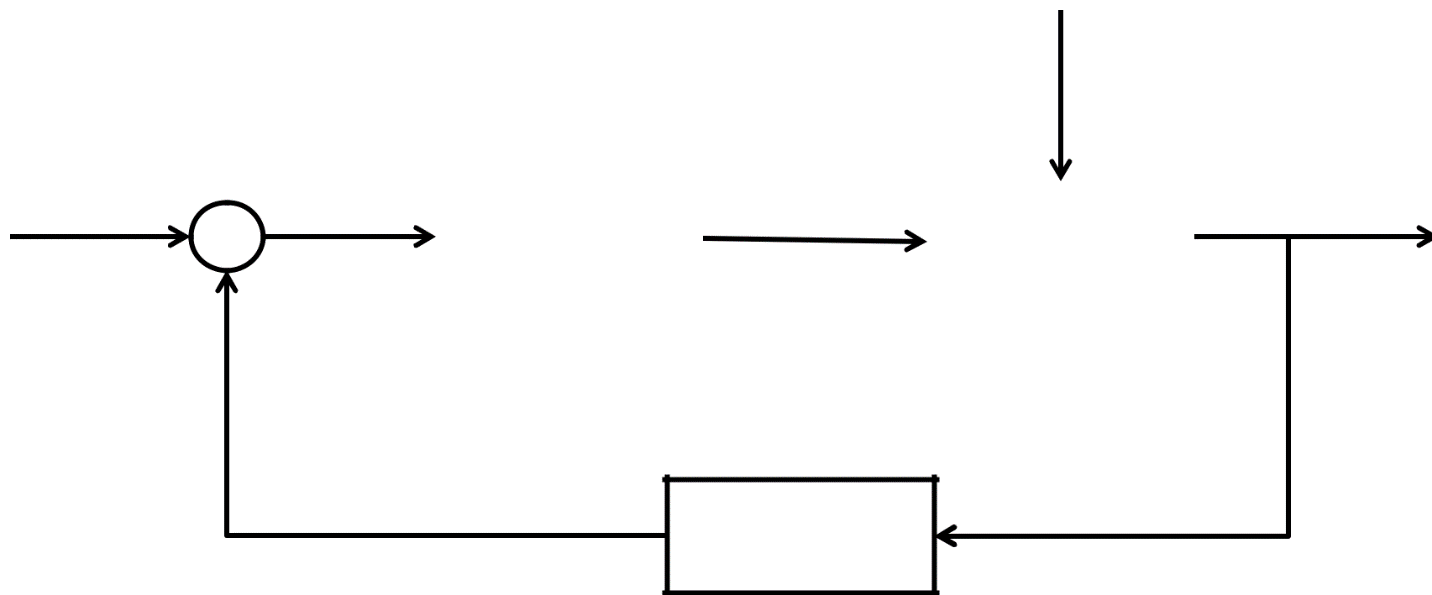 Sensor- Анықтама мәні, SP (орнату нүктесі), SV (орнатылған мән)- Өлшеу мәні (MV), процесс мәні (PV)- Анықтама мәні мен өлшеу мәні арасындағы қате (= -)- Мазасыздық, процесті басқаруды қиындатады- PID параметрлері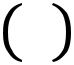 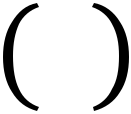 Example of Discrete PID Controller[F. Haugen, Discretization of simulator, filter, and PID controller: TechTeach, 2010http://www.mic-journal.no/PDF/ref/Haugen2010.pdf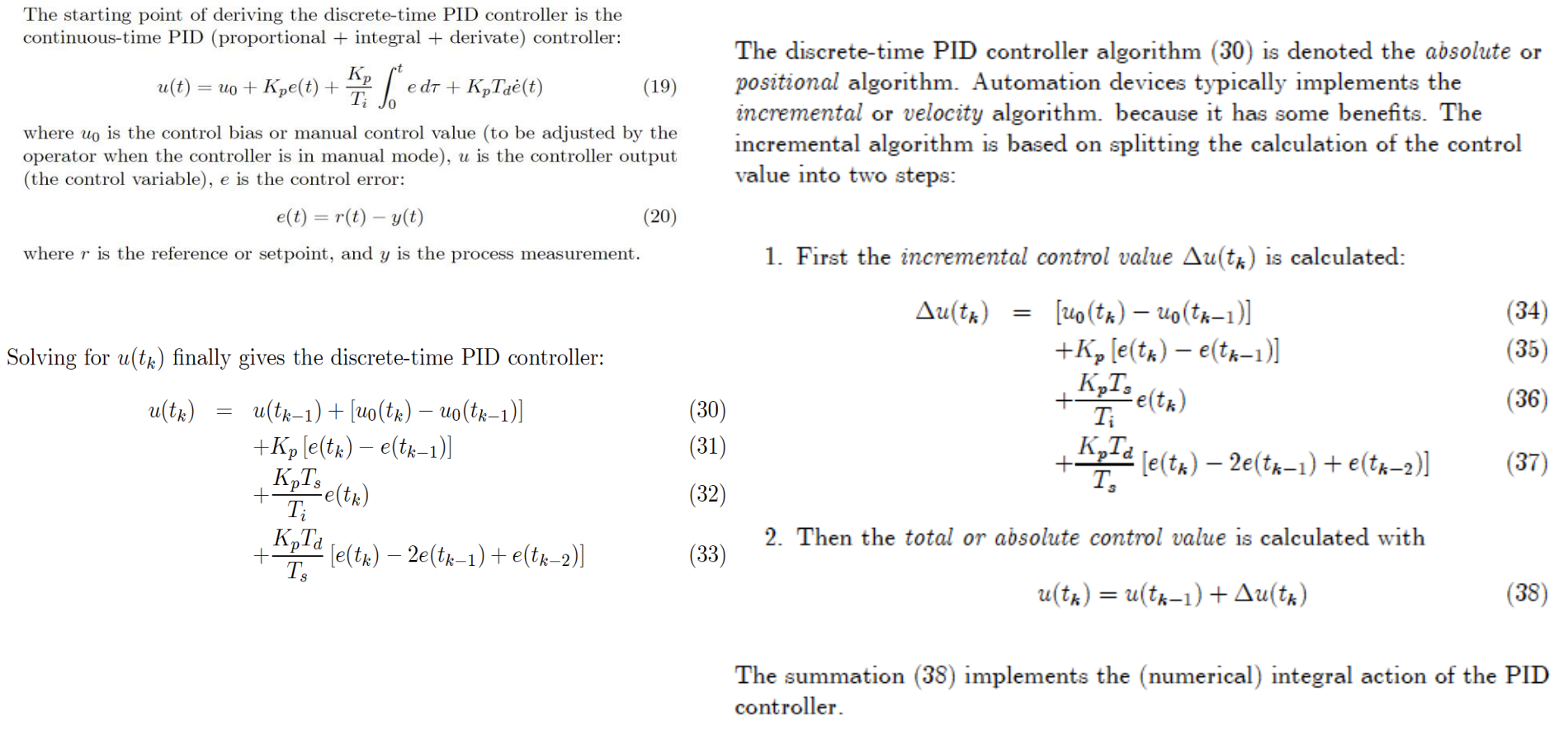 Differentiating and applying the Backward differentiation method gives:This is just one Example. You mayimplement another algorithm if you prefer.-PIDProcess-PIDProcess-